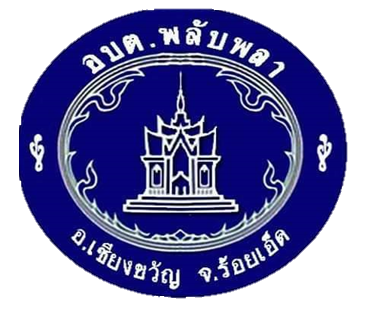 นโยบาย และแผนการดำเนินงานเกี่ยวกับการบริหารจัดการก๊าซเรือนกระจกองค์การบริหารส่วนตำบลพลับพลา อำเภอเชียงขวัญ จังหวัดร้อยเอ็ด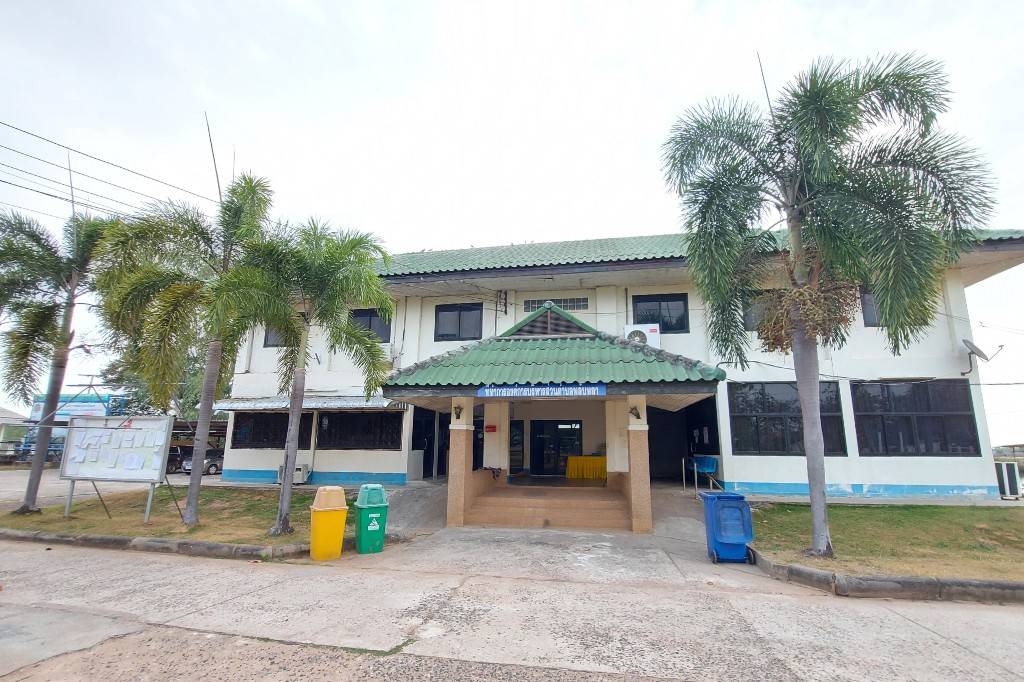 ระยะเวลา		:	1 ตุลาคม 2564 – 30 กันยายน 2565วันที่ออกแผนงาน	:	1 ตุลาคม 2564จัดทำแผนงานโดย	:	องค์การบริหารส่วนตำบลพลับพลา อำเภอเชียงขวัญ 				จังหวัดร้อยเอ็ดคำนำ		องค์การบริหารส่วนท้องถิ่นมีบทบาทที่สำคัญในการบริหารจัดการทรัพยากรธรรมชาติและสิ่งแวดล้อม และดำเนินการป้องกัน แก้ไขภาวะมลพิษเขตพื้นที่ท้องถิ่นตนเอง อย่างไรก็ตาม การขยายตัวของชุมชนอย่างรวดเร็วทั้งในเชิงจำนวน และขนาดของเมืองส่งผลกระทบโดยตรงกับการบริหารจัดการทรัพยากรธรรมชาติและสิ่งแวดล้อม ซึ่งส่งผลให้พื้นที่ชุมชนมีการปล่อยก๊าซเรือนกระจกสู่ชั้นบรรยากาศในอัตราที่สูงตามความเจริญของชุมชนไปด้วย เนื่องจากมีการใช้พลังงาน การเกิดขยะมูลฝอย การลดลงของพื้นที่สีเขียว ก๊าซเรือนกระจกเป็นเหตุสำคัญของการเกิดภาวะโลกร้อนและการเปลี่ยนแปลงสภาพภูมิอากาศ (Climate Change) ซึ่งส่งผลกระทบกระทบต่อวิธีการดำรงชีวิตของมนุษย์ และสิ่งมีชีวิต องค์กรปกครองส่วนท้องถิ่นจึงจำเป็นต้องมีส่วนช่วยบรรเทาปัญหาภาวะโลกร้อนผ่านการบริหารจัดการก๊าซเรือนกระจกที่เกิดจากกิจกรรมภายในองค์กรอย่างมีประสิทธิ์ภาพเพื่อลดการปล่อยก๊าซเรือนกระจกในท้องถิ่นลงซึ่งการจัดทำคาร์บอน ฟุตพริ้นท์ขององค์กร (Carbon Footprint for Organization : CFO) เป็นวิธีการประเมินปริมาณก๊าซเรือนกระจกที่ปล่อยจากกิจกรรมทั้งหมดขององค์กร และคำนวณออกมาในรูปคาร์บอนไดออกไซด์เทียบเท่าอันจำนำไปสู่การกำหนดแนวทางการบริหารจัดการเพื่อลดการปล่อยก๊าซเรือนกระจกได้อย่างมีประสิทธิภาพ		ดังนั้นองค์การบริหารส่วนตำบลพลับพลา อำเภอเชียงขวัญ จังหวัดร้อยเอ็ด จึงได้จัดทำ นโยบายและแผนงานการบริหารจัดการก๊าซเรือนกระจกในท้องถิ่น เพื่อมุ่งสู่การเป็นเมืองลดคาร์บอนและสนับสนุนตลาดคาร์บอนภาคสมัครใจของประเทศไทย มีวัตถุประสงค์เพื่อส่งเสริมให้ผู้บริการ และพนักงานส่วนตำบลเข้าใจแนวคิดคาร์บอนภาคสมัครใจขององค์กร สามารถคำนวณขนาดคาร์บอนฟุตพริ้นท์ขององค์กร สามารถคำนวณขนาดคาร์บอนฟุตพริ้นท์ขององค์กรของตนได้ ตลอดจนพัฒนาแนวทางการลดการปล่อยก๊าซเรือนกระจกในกิจกรรมในกิจกรรมต่างๆ ของท้องถิ่นเพื่อนำร่องให้กับท้องถิ่นอื่น ๆ ได้ต่อไป 								นางจีระภรณ์  ปราบมนตรี								(นางจีระภรณ์  ปราบมนตรี)						             ปลัดองค์การบริหารส่วนตำบล ปฏิบัติหน้าที่							     นายกองค์การบริหารส่วนตำบลพลับพลา								    1 ตุลาคม 2564นโยบาย และแผนการดำเนินงานเกี่ยวกับการบริหารจัดการก๊าซเรือนกระจกองค์การบริหารส่วนตำบลพลับพลา อำเภอเชียงขวัญ จังหวัดร้อยเอ็ด		องค์การบริหารส่วนตำบลพลับพลานำโดยคณะผู้บริหาร และเจ้าหน้าที่ในองค์กร ได้มีนโยบายที่จะเริ่มบริหารจัดการก๊าซเรือนกระจก โดยเริ่มจากการจัดกิจกรรมคาร์บอนฟุตพริ้นท์ขององค์กร กล่าวคือเป็นวิธีการประเมินประมาณก๊าซเรือนกระจกที่ปล่อยจากกิจกรรมขององค์กร และการคำนวณออกมาในรูปคาร์บอนไดออกไซด์เทียบเท่า ทั้งนี้ เพื่อดำเนินงานเกี่ยวกับการบริหารจัดการก๊าซเรือนกระจกได้อย่างต่อเนื่องและมีทิศทาง ซึ่งเบื้องต้นได้กำหนดนโยบายแนวการส่งเสริมกิจกรรม ดังต่อไปนี้		1. ส่งเสริมและสนับสนุนกิจกรรมการเพิ่มประสิทธิภาพการใช้พลังงาน และการใช้ทรัพยากรธรรมชาติอย่างรู้คุณค่า                      2. กิจกรรมการส่งเสริมและสนับสนุนพลังงานทดแทน พลังงานหมุนเวียนและพลังงานสะอาด                      3. กิจกรรมการจัดการขยะและของเสีย                      4. ส่งเสริมการสร้างความตะหนักรู้และความเข้าใจด้านการเปลี่ยนแปลงสภาพภูมิอากาศให้แก่พนักงานและผู้มีส่วนได้ส่วนเสียที่สำคัญ ด้วยการจัดฝึกอบรม การแบ่งปันความรู้ หรือการจัดกิจกรรมรณรงค์ การเตรียมความพร้อมต่อภัยพิบัติทางธรรมชาติเพื่อให้สามารถดำรงชีวิตอยู่ได้ มีดำเนินธุรกิจเป็นไปอย่างต่อเนื่อง และได้รับผลกระทบน้อยที่สุด                     5. กิจกรรมการเพิ่มพื้นที่การดูดซับก๊าซเรือนกระจก                     6. สนับสนุนกิจกรรมการเกษตรที่ลดการปล่อยก๊าซเรือนกระจก                     7. ขอความร่วมมือกิจกรรมในภาคอุตสาหกรรม                     8. เปิดเผยข้อมูลการเปลี่ยนแปลงสภาพภูมิอากาศและผลกระทบจากสภาวะเรือนกระจกเป้าหมาย ภายใน 5 ปี (2561-2565)                     1. มีกิจกรรมที่สามารถลดปริมาณการปล่อยก๊าซเรือนกระจก ได้อย่างน้อย 100 ตันต่อปี                     2. สมัครเข้าร่วมโครงการ “การส่งเสริมการจัดทำคาร์บอนฟุตพริ้นท์ขององค์กรปกครองส่วนท้องถิ่น”แผนงาน/โครงการ 1		:ลดการใช้น้ำมันเชื้อเพลิง สำหรับยานพาหนะมาตรการในการดำเนินโครงการ	:  ดำเนินการต่อเนื่องให้ความรู้พนักงานในการขับรถซ่อมบำรุงยานพาหนะตามระยะเวลาจัดกิจกรรมคาร์ฟรีเดย์จัดหารถบริการร่วม (พลังงานทดแทน)ระยะเวลาในการดำเนินการ	:  ตุลาคม 2564 – กันยายน 2565ผลที่ได้รับจากการดำเนินโครงการ : -แผนการดำเนินงานชื่อโครงการลดการใช้น้ำมันเชื้อเพลิง สำหรับยานพาหนะลดการใช้น้ำมันเชื้อเพลิง สำหรับยานพาหนะลดการใช้น้ำมันเชื้อเพลิง สำหรับยานพาหนะวัตถุประสงค์1.  เพื่อสร้างกระบวนการมีส่วนร่วมของบุคลากรในองค์กรเพื่อลดขนาดคาร์บอนฟุตพริ้นท์ในองค์กรของตนเอง2.  เพื่อดำเนินกิจกรรมลดการปล่อยก๊าซเรือนกระจกที่เกิดจากการใช้พลังงานไฟฟ้าขององค์การบริหารส่วนตำบลพลับพลา3.  เพื่อประหยัดพลังงานและลดค่าใช้จ่ายองค์การบริหารส่วนตำบลพลับพลา1.  เพื่อสร้างกระบวนการมีส่วนร่วมของบุคลากรในองค์กรเพื่อลดขนาดคาร์บอนฟุตพริ้นท์ในองค์กรของตนเอง2.  เพื่อดำเนินกิจกรรมลดการปล่อยก๊าซเรือนกระจกที่เกิดจากการใช้พลังงานไฟฟ้าขององค์การบริหารส่วนตำบลพลับพลา3.  เพื่อประหยัดพลังงานและลดค่าใช้จ่ายองค์การบริหารส่วนตำบลพลับพลา1.  เพื่อสร้างกระบวนการมีส่วนร่วมของบุคลากรในองค์กรเพื่อลดขนาดคาร์บอนฟุตพริ้นท์ในองค์กรของตนเอง2.  เพื่อดำเนินกิจกรรมลดการปล่อยก๊าซเรือนกระจกที่เกิดจากการใช้พลังงานไฟฟ้าขององค์การบริหารส่วนตำบลพลับพลา3.  เพื่อประหยัดพลังงานและลดค่าใช้จ่ายองค์การบริหารส่วนตำบลพลับพลาเป้าหมายลดปริมาณการใช้น้ำมันเชื้อเพลิงลดลงเมื่อเทียบกับปี 2564ลดปริมาณการใช้น้ำมันเชื้อเพลิงลดลงเมื่อเทียบกับปี 2564ลดปริมาณการใช้น้ำมันเชื้อเพลิงลดลงเมื่อเทียบกับปี 2564หน่วยที่ใช้วัดเป้าหมายลิตรปริมาณการใช้ปี 2564(ต.ค.63-ก.ย.64) เฉลี่ย ลิตร/เดือนปริมาณการใช้ปี 2565 (ต.ค.64-ก.ย.65) เฉลี่ย ลิตร/เดือนผลลัพธ์ของโครงการ (Output)---ผลกระทบของโครงการ (Impact)---ที่วิธีการระยะเวลาการดำเนินงานระยะเวลาการดำเนินงานระยะเวลาการดำเนินงานระยะเวลาการดำเนินงานระยะเวลาการดำเนินงานระยะเวลาการดำเนินงานระยะเวลาการดำเนินงานระยะเวลาการดำเนินงานระยะเวลาการดำเนินงานระยะเวลาการดำเนินงานระยะเวลาการดำเนินงานระยะเวลาการดำเนินงานผู้รับผิดชอบงบประมาณที่วิธีการ256425642564256525652565256525652565256525652565ผู้รับผิดชอบงบประมาณที่วิธีการต.ค.พ.ย.ธ.ค.ม.ค.ก.พ.มี.ค.เม.ย.พ.ค.มิ.ย.ก.ค.ส.ค.ก.ย.ผู้รับผิดชอบงบประมาณ1ให้ความรู้พนักงานในการขับรถทุกสำนัก/กอง2ซ่อมบำรุงยานพาหนะตามระยะเวลาทุกสำนัก/กอง3จัดกิจกรรมคาร์ฟรีเดย์ทุกสำนัก/กอง4จัดหารถบริการ่วม (พลังงานทดแทน)ทุกสำนัก/กอง